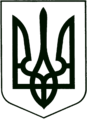 УКРАЇНА
    МОГИЛІВ - ПОДІЛЬСЬКА МІСЬКА РАДА 
   ВІННИЦЬКОЇ ОБЛАСТІВИКОНАВЧИЙ КОМІТЕТРІШЕННЯ№258Від 27.08.2021р.                                                       м. Могилів – ПодільськийПро створення конкурсної комісії з питань здійснення соціального замовлення за рахунок бюджетних коштів             Керуючись ст.ст.34, 40 Закону України «Про місцеве самоврядування в Україні», Порядком надання соціальних послуг шляхом соціального замовлення та компенсації надавачам вартості соціальних послуг, затвердженого постановою Кабінету Міністрів України від 01.06.2020 року     №450, рішенням 44 сесії міської ради 7 скликання від 17.12.2019 року №991 «Про хід виконання міської Програми соціального захисту та соціальної підтримки ветеранів, осіб з інвалідністю, одиноких пенсіонерів, малозабезпечених верств населення на 2018-2019 роки за 11 місяців 2019 року та затвердження нової Програми на 2020-2022 роки»,  рішенням 10 сесії міської ради 8 скликання від 06.08.2021року №319 «Про внесення змін до рішення 44 сесії міської ради 7 скликання від 17.12.2019р. №991»,-                                     виконком міської ради ВИРІШИВ:  1.  Створити конкурсну комісію з питань здійснення соціального замовлення        за рахунок бюджетних коштів.  2.  Затвердити посадовий склад конкурсної комісії з питань здійснення        соціального замовлення за рахунок бюджетних коштів згідно з додатком 1.  3.  Затвердити Положення про конкурсну комісію з питань здійснення        соціального замовлення за рахунок бюджетних коштів згідно з додатком 2.  4.  Контроль за виконанням даного рішення покласти на заступника міського           голови з питань діяльності виконавчих органів Слободянюка М.В..    Міський голова	                                                    Геннадій ГЛУХМАНЮК                                                                                    Додаток 1                                                                                       до рішення виконавчого                                                                                  комітету міської ради                                                                                           від 27.08.2021року №258Посадовий складконкурсної комісії з питань здійснення соціального замовлення за рахунок бюджетних коштів Керуючий справами виконкому                                       Володимир ВЕРБОВИЙ                                                                                     Додаток 2                                                                                       до рішення виконавчого                                                                                  комітету міської ради                                                                                           від 27.08.2021року №258Положення
про конкурсну комісію з питань здійснення соціального замовлення за рахунок бюджетних коштів          1. Конкурсна комісія з питань здійснення соціального замовлення за рахунок бюджетних коштів (далі-Конкурсна комісія) створюється з метою здійснення соціального замовлення за рахунок бюджетних коштів, а також для розгляду конкурсних пропозицій, що надаються недержавними суб’єктами для участі в конкурсі з визначення виконавця соціального замовлення. Конкурсна комісія в своїй роботі керується Законом України «Про соціальні послуги», постановою Кабінету Міністрів України від 01 червня 2020 року № 450 «Деякі питання надання соціальних послуг шляхом соціального замовлення», іншими нормативно-правовими актами та цим Положенням.	2. Конкурсна комісія утворюється для розгляду конкурсних пропозицій, що надаються недержавними суб’єктами для участі в конкурсі з визначення виконавця соціального замовлення у складі не менше ніж сім осіб.	3. До складу Конкурсної комісії входять представники замовника соціальних послуг, громадських об’єднань, що представляють інтереси соціальних груп, які є потенційними отримувачами соціальних послуг, об’єднань надавачів соціальних послуг, об’єднань отримувачів соціальних послуг, фахівці з питань надання соціальних послуг. Кількість представників Замовника соціальних послуг не повинна перевищувати половини кількості членів Конкурсної комісії.          Членство в Конкурсній комісії не повинно містити ризиків виникнення між замовником та учасником потенційного або реального конфлікту інтересів, який може вплинути на об’єктивність і неупередженість прийняття рішень щодо визначення переможця конкурсу.	4. Формою роботи Конкурсної комісії є засідання, які скликаються головою комісії в разі потреби, про що повідомляється учасникам засідання не пізніше ніж за три робочих дні до його початку. 	Засідання Конкурсної комісії вважається правомочним, якщо на ньому присутні не менше двох третин її складу.	5. Рішення Конкурсної комісії про визначення переможця приймається не пізніше ніж через сім календарних днів з дати розкриття конкурсних пропозицій і оформляється протоколом. Протокол підписується всіма членами Конкурсної комісії, присутніми на засіданні, головою Комісії (у разі його відсутності - заступником голови) та секретарем. За відсутності секретаря на засіданні за дорученням голови його функції виконує інший член Комісії. Рішення набирає чинності з дня затвердження протоколу засідання Комісії виконавчим комітетом міської ради.              У разі відмови члена Конкурсної комісії підписати протокол інформація про це вноситься до протоколу із зазначенням причин відмови.        Витяг з протоколу про визначення переможця доводиться до відома учасників конкурсу та розміщується протягом одного дня з дати прийняття рішення на офіційному вебсайті Могилів-Подільської міської ради.6. Конкурсна комісія оцінює конкурсні пропозиції за такими критеріями:1) відповідність діяльності учасника конкурсу критеріям діяльності надавачів соціальних послуг;2) фінансовий стан учасника конкурсу, зокрема відсутність фінансової заборгованості;3) планова кількість отримувачів соціальних послуг;4) вартість соціальних послуг, що надаватимуться.7. Конкурсна комісія відхиляє конкурсну пропозицію у разі:1) оформлення конкурсної пропозиції з порушенням вимог, установлених замовником соціальних послуг;2) невідповідності конкурсної пропозиції умовам конкурсу;3) надходження конкурсної пропозиції після закінчення визначеного строку.8. Члени Конкурсної комісії індивідуально оцінюють конкурсні пропозиції за кожним із передбачених критеріїв Порядку надання соціальних послуг шляхом соціального замовлення та компенсації надавачам вартості соціальних послуг, затвердженого постановою Кабінету Міністрів України від 01.06.2020р. №450, за шкалою від 0 до 10 балів шляхом внесення їх до оціночної відомості. На підставі оціночних відомостей членів Конкурсної комісії складається зведена оціночна відомість, у якій щодо кожної конкурсної пропозиції зазначаються бали, виставлені членами Конкурсної комісії, та загальна сума балів.Оцінка конкурсних пропозицій здійснюється згідно з Методикою оцінки конкурсних пропозицій учасників конкурсу із залучення бюджетних коштів для надання соціальних послуг, затвердженої наказом Міністерства соціальної політики України від 26.03.2015 року №332, зареєстрованої в Міністерстві юстиції України 28 травня 2015 року за №625/27070.9. У разі виникнення потенційних конфліктів інтересів між учасниками конкурсу та членами Конкурсної комісії, які ухвалюють рішення та при цьому не є посадовими особами орану місцевого самоврядування, Конкурсна комісія керується Правилами врегулювання потенційних конфліктів інтересів між учасниками конкурсів з виділення фінансування та членами органів, які ухвалюють рішення і при тому не є службовими особами органів місцевого самоврядування.10. За результатами конкурсу Конкурсна комісія визначає його переможця, яким визнається учасник конкурсу, конкурсна пропозиція якого набрала найбільшу загальну суму балів. У разі набрання двома та більше конкурсними пропозиціями найбільшої та рівної загальної суми балів, переможець конкурсу визначається більшістю голосів присутніх на  засіданні членів Конкурсної  комісії.За умови рівного розподілу голосів вирішальним є голос голови Конкурсної комісії.11. Конкурсна комісія визнає конкурс таким, що не відбувся, якщо:1) для участі в конкурсі не подано жодної конкурсної пропозиції;2) усі подані конкурсні пропозиції відхилено;3) замовником соціальних послуг прийнято рішення про скасування результатів конкурсу у зв’язку з:- неможливістю усунення порушень порядку проведення конкурсу;- неможливістю укладення договору про надання соціальних послуг   внаслідок непереборної сили;- внесення змін до рішення про місцевий бюджет у частині фінансування соціального замовлення.12. Якщо для участі в конкурсі подано конкурсну пропозицію одним надавачем соціальних послуг, Конкурсна комісія може прийняти рішення про:1) намір укладення договору з таким надавачем соціальних послуг за умови відповідності його конкурсної пропозиції умовам конкурсу;2) повторне проведення конкурсу.13. Конкурсна комісія діє на засадах колегіальності та неупередженості. Усі члени Конкурсної комісії працюють на громадських засадах.Керуючий справами виконкому                                         Володимир ВЕРБОВИЙГолова комісії:-перший заступник міського голови.Заступник голови комісії: -начальник управління праці та соціального захисту населення міської ради.начальник управління праці та соціального захисту населення міської ради.Секретар комісії:-головний спеціаліст відділу юридичного забезпечення діяльності управління праці та соціального захисту населення міської ради.головний спеціаліст відділу юридичного забезпечення діяльності управління праці та соціального захисту населення міської ради.Члени комісії:-директор міського територіального центру соціального обслуговування (надання соціальних послуг);директор міського територіального центру соціального обслуговування (надання соціальних послуг);-голова громадської організації «Погляд у майбутнє» (за згодою);голова громадської організації «Погляд у майбутнє» (за згодою);-голова громадської організації «Захист прав та допомога людям з інвалідністю «Ангел надії» (за згодою);голова громадської організації «Захист прав та допомога людям з інвалідністю «Ангел надії» (за згодою);--головний лікар комунального некомерційного підприємства «Могилів – Подільський міський Центр первинної медико – санітарної допомоги» Могилів – Подільської міської ради (за згодою);голова постійної комісії з питань фінансів, бюджету, планування соціально-економічного розвитку, інвестицій та міжнародного співробітництва (за згодою);головний лікар комунального некомерційного підприємства «Могилів – Подільський міський Центр первинної медико – санітарної допомоги» Могилів – Подільської міської ради (за згодою);голова постійної комісії з питань фінансів, бюджету, планування соціально-економічного розвитку, інвестицій та міжнародного співробітництва (за згодою);-голова постійної комісії з гуманітарних питань (за згодою).голова постійної комісії з гуманітарних питань (за згодою).